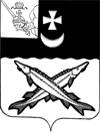    Заключениена проект  решения    Совета  сельского поселения Артюшинское о внесении изменений в решение Совета сельского поселения Артюшинское от 24.12.2019 № 42 «О бюджете  сельского  поселения  Артюшинское на 2020 год и плановый период 2021 и 2022 годов»                                                                                   от 19 мая  2020 года         Экспертиза проекта решения проведена на основании  п.11 статьи 12 Положения о контрольно-счетной комиссии района, утвержденного решением Представительного Собрания района от 27.02.2008  № 50 (с учетом внесенных изменений и дополнений),  пункта 4 плана работы контрольно-счетной комиссии района на 2020 год.Сроки проведения экспертизы:18 – 19 мая 2020 года В результате экспертизы установлено:         1. Проектом решения изменения в основные характеристики бюджета поселения не вносятся.        2. В приложениях 5 «Распределение бюджетных ассигнований по разделам, подразделам классификации расходов на 2019 год и плановый период 2020 и 2021 годов», 6 «Распределение бюджетных ассигнований по разделам, подразделам, целевым статьям и видам расходов в ведомственной структуре расходов бюджета поселения на 2019 год и плановый период 2020 и 2021 годов» произведена корректировка бюджетных средств без изменения общего объема расходов.Предлагается внести изменения в следующие разделы: по разделу 01 «Общегосударственные вопросы» расходы снижаются на 10,5 тыс. руб., из них:- по подразделу 0104 «функционирование Правительства Российской Федерации, высших исполнительных органов государственной власти субъектов Российской Федерации, местных администраций» на 10,5 тыс. руб.;по разделу 03 «Национальная безопасность и правоохранительная деятельность» расходы  увеличиваются на 10,5 тыс. руб., из них:- по подразделу 0310 «обеспечение пожарной безопасности» на 10,5 тыс. руб.          3. Приложение 7 «Распределение средств на реализацию муниципальной программы «Развитие территории сельского поселения Артюшинское на 2018-2020 годы» предлагается изложить в новой редакции, увеличив объем средств на реализацию муниципальной программы  на 10,5 тыс. руб.Выводы:Представленный проект решения Совета сельского поселения Артюшинское  о внесении изменений и дополнений в решение Совета сельского поселения Артюшинское от 24.12.2019 № 42  разработан в соответствии с  бюджетным законодательством, Положением о бюджетном процессе в  сельском поселении Артюшинское  и рекомендован к принятию. Аудитор КСК района:                                                  В.М.Викулова